ВАРИАНТ  3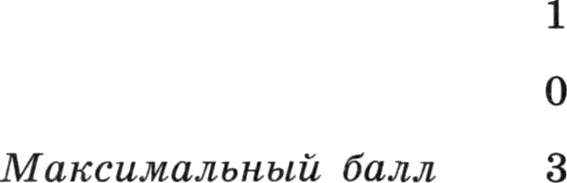 Часть 1Часть 2  Используя метод электронного баланса, расставьте  коэффициен- ты  в  уравненми  реакции,  схема  которой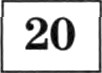 KNO2 + FeSO4  +  H 2SO4  --+ NO + Fe2(SO4 )з +	Н 2О + K 2SO4Определите   окислитель   и восстановитель.62	ОГЭ.  ХИМИЯ.  ТРЕНИРОВОЧНЫЕ ЗАДАНИЯ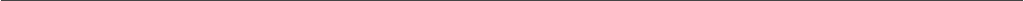   После пропускания через раствор гидроксида калия 5,6 л се- роводорода (н.у.) получили 137,5 г раствора сульфида калия. Вычислите  массовую  долю  соли  в  полученном растворе.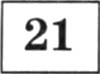   Даны  вещества:  Si,  NaOH,  HCl,  Na2SiO3  , СаЅіОд.  Используя  воду и  необходимые вещества только  из этого  списка, получите   в две  стадии  оксид  кремния(ІV).   Опишите  признаки  проводимых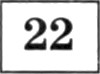 реакций. Для реакции ионного обмена напишите сокращенное ионное  уравнение  реакции. 	63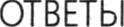 123456789101112131415161718192112311212443321224224231Содержание верного ответа и указания по оцевивавию (допускаются   иные  формулировки,   не  искажающие  его смысла)БалаыЭлементы ответа:Составлен электронный баланс: 2  N+' +  lë -—+ N+21  2Fe+' — 2ë —-+ 2Fe+'Расставлены коэффициенты в уравнении  реакции:2KNO  + 2FeSO4  + 2H2SO4  =  2NO + Fe (SO4)з +  2H2O + K 2SO4Указано, что железо в степени окисления +2 (или сульфатжелеза за счет железа в степени окисления +2) является вос- становителем, а азот в степени окисления +3 (или нитрит ка- лия за счет азота +3) — окислителемОтвет  правильный  и  полный,  включает  все  названные  вышеэлементы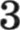 Допущена  ошибка  только  в  одном  из элементов2Допущена  ошибка  в  двух элементахВсе  элементы  ответа  записаны неверноСодержание вервого ответа и указания по оцевивавию (допускаются  иные  формулировки,   не  искажающие   его смысла)БаллыСоставлено уравнение реакции:Н 2Ѕ  +  2KOH  =  К2Ѕ  + HzOРассчитаны  количество вещества  сероводорода, количествовещества  и масса сульфида калия:n(H2S)	п(К  S) =  5,6/22, 4  = 0,25 моль m(KzS) =  0,25  х 110 =  27,5 гВычислена массовая доля сульфида калия: w(KzS) =  27,5/137,5 =  0,2 или 20"/•Ответ  правильный   и  полный,  содержит   все  названные элементы3Правильно  записаны  два  первых  элемента  ответа2Правильно  записан  один  элемент ответа1Все  элементы  ответа  записаны неправильно0Максимальньtй  бaял3Содержание веряого ответа и указания по оцевивавию (допускаются  иные формулировки,  не искажающие его смысла)БаллыСоставлены два уравнения реакций:2HCl + Na2SiO д = H2SiO + + 2NaC1HzSiO   =  SiO2	+  HzOОписаны признаки протекания реакций:для первой реакции: образование бесцветного осадка крем- ниевой кислоты ;для второй реакции : при нагревании кремниевая кислота разлагается.Составлено сокращенное  ионное уравнение реакции:2H*  + SiO '	=  H2SiO +Ответ  правильный   и  полный,  содержит  все  названные элементы5Правильно  записаны  четыре  элемента  ответа4Содержание верного ответа и указаяия по оцевиваяию (допускаются иные формулировки,  не искажпющие его смысла)БаллыПравильно  записаны  три  элемента  ответа3Правильно  записаны  два  элемента  ответа2Правильно  записан  один  элеьtент ответа1Все  элементы  ответа  записаны неправильно0Максимальньtй  бапп5